LAMPIRAN Lampiran 1 - Google Form 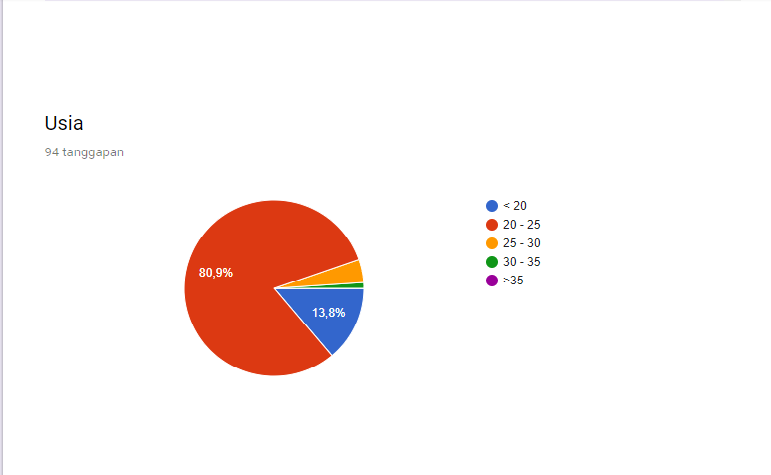 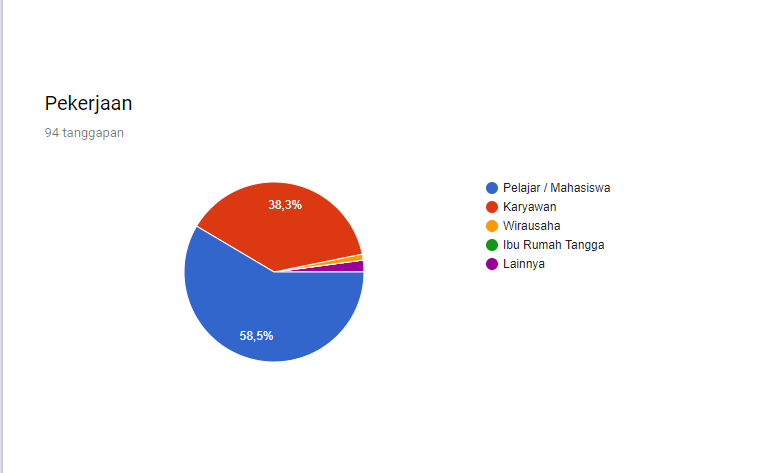 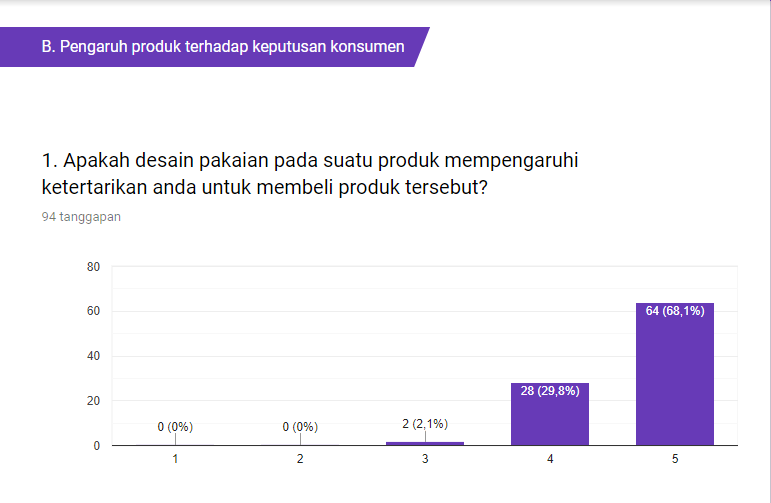 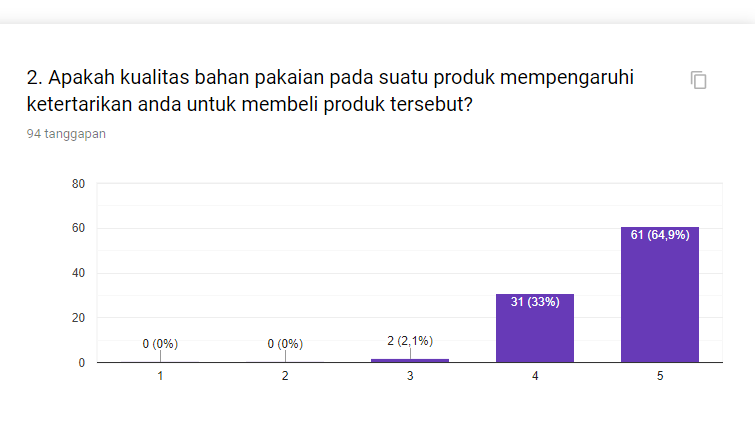 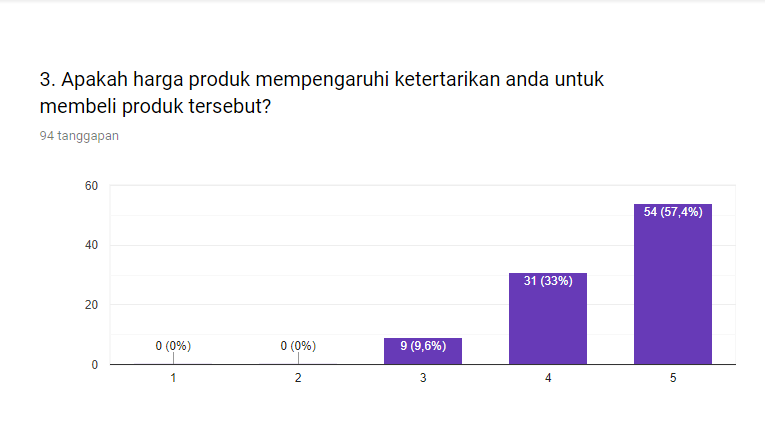 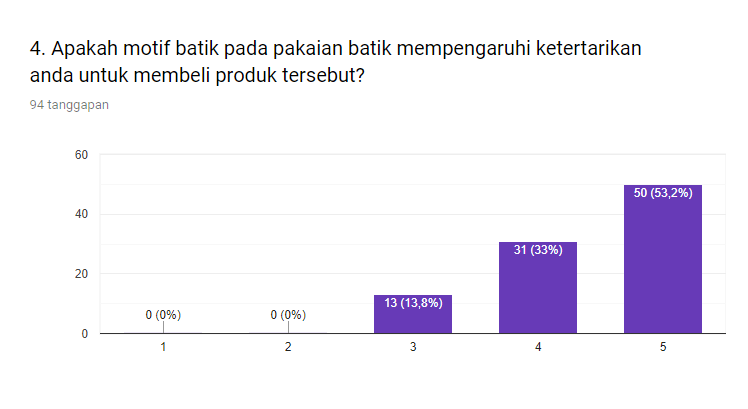 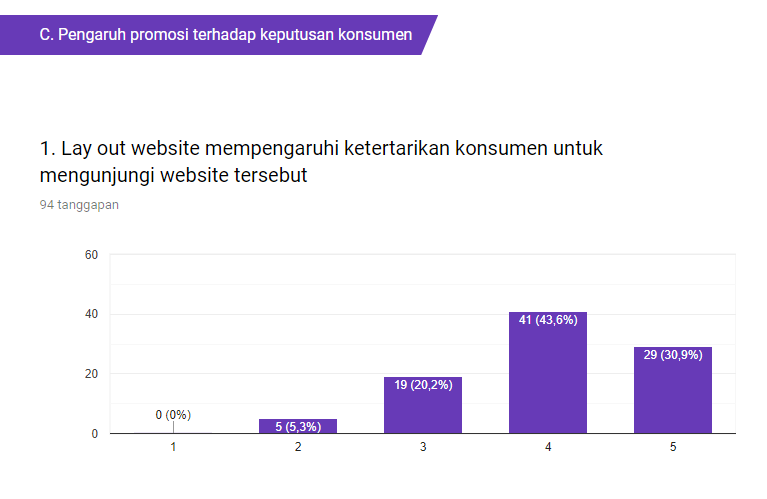 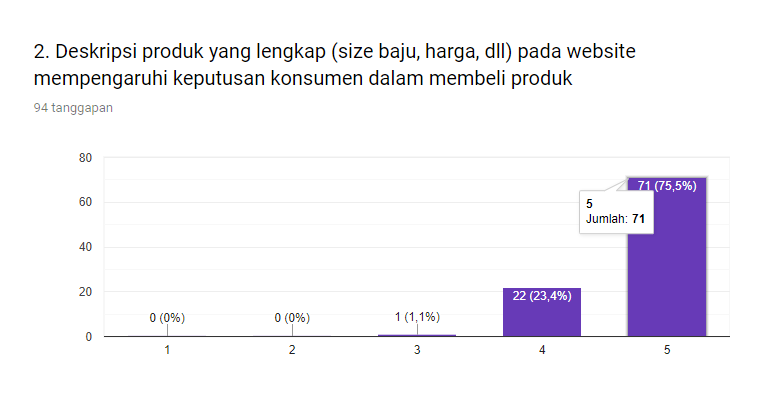 Lampiran 2 – Sketsa Produk Batik Village 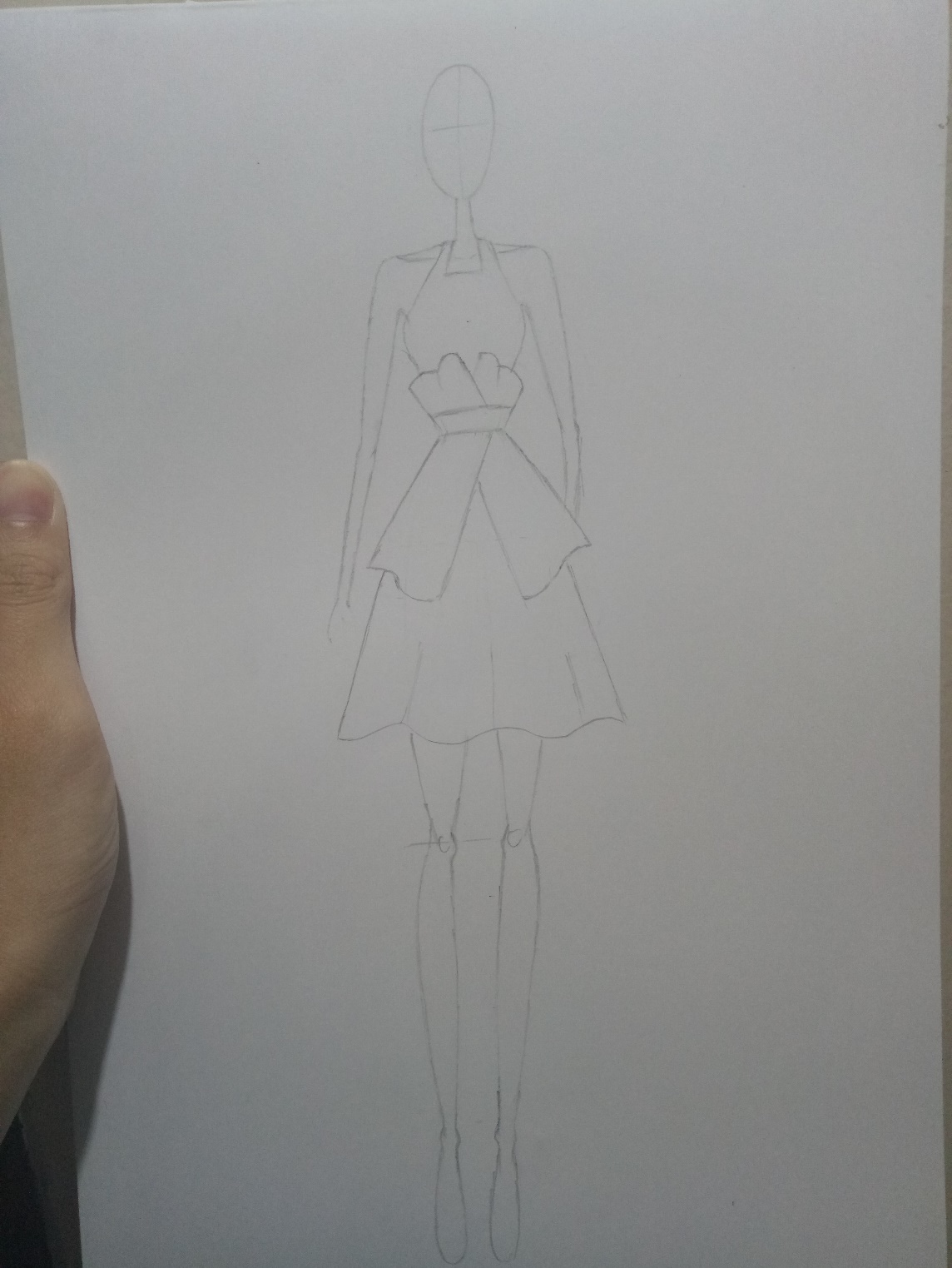 